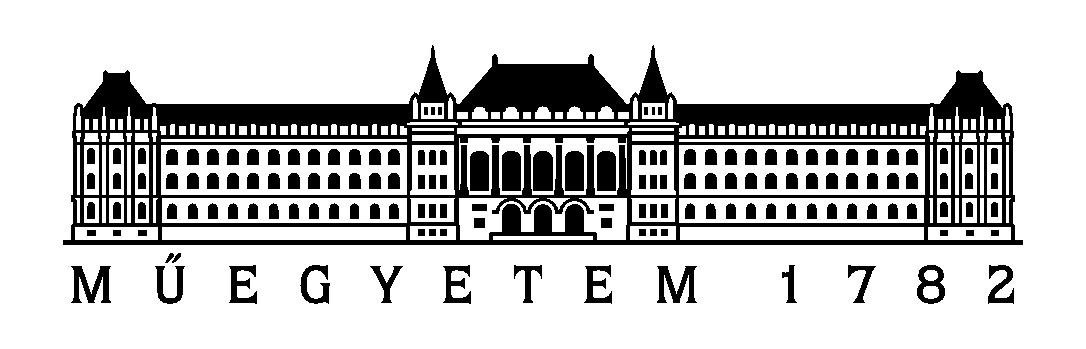 Jelentkezési lapHidroinformatikai és vízgazdálkodási szakirányú 
továbbképzési szakra2022. ősz1. A kérelmező személyi adatai:Név:      Születési név:      Állampolgárság: magyarAnyja neve:      Születési helye, ideje:      ,      	Lakcím:      Adóazonosító száma:      TAJ:      Bankszámlaszám:      2. Legmagasabb iskolai végzettsége:Az egyetem megnevezése:      Az oklevél szerinti képesítés (szak):      Az oklevél száma, kelte:      Az oklevél minősítése:      Telefon:       e-mail:      Lakcím:      Jelenlegi munkahely:      Munkahely címe:      Beosztás és munkakör:      3. Csatolandó:A legmagasabb iskolai végzettséget igazoló oklevél másolataNyelvvizsga bizonyítvány(ainak) másolataSzakmai önéletrajz4. A tandíj befizetése:	A tanfolyam díjáról az alábbi címre kérem a számlát kiállítani:Kelt:      ,      